УКРАЇНАОСТРОЗЬКА МІСЬКА РАДА РІВНЕНСЬКОЇ ОБЛАСТІВИКОНАВЧИЙ КОМІТЕТР І Ш Е Н Н Я  18 червня 2019 року                                                        	                   № 93Про закінчення  2018/2019 навчального року та підготовку закладів освіти міста до роботи в новому 2019/2020  навчальному роціЗаслухавши та обговоривши інформацію начальника відділу освіти виконкому Острозької міської ради Кухарук Л.В.  про закінчення  2018/2019 навчального року та підготовку закладів освіти міста до роботи в новому 2019/2020 навчальному році, враховуючи позитивний розвиток освіти, проблемні питання, над вирішенням яких працює відділ освіти та підвідомчі заклади,  керуючись п.п.1,2,3 ст.32 Закону України «Про місцеве самоврядування в Україні», виконком Острозької міської радиВИРІШИВ:1.  Інформацію начальника відділу освіти Кухарук Л.В. «Про закінчення2018/2019 навчального року та підготовку закладів освіти міста до роботи в новому 2019/2020  навчальному році»  взяти до уваги.2.  Начальнику відділу освіти Кухарук Л.В.:2.1  роботу відділу освіти, закладів та установ освіти у новому навчальному роціспрямовувати на реалізацію положень Законів України «Про освіту», «Прозагальну середню освіту», «Про дошкільну освіту», «Про позашкільну освіту»,Концепції «Нова українська школа», основних положень Національної стратегії розвитку освіти в Україні на 2011-2021 роки, Програми розвитку освіти міста Острога на 2019-2021 роки, законодавчих та нормативних актів в галузі освіти органів влади вищого рівня та власних управлінських рішень; 2.2  затвердити план заходів з підготовки  до  нового 2019/2020 навчального рокузгідно додатка 1, забезпечити своєчасне їх виконання; Продовження рішення виконкому Острозької міської ради № ____від _____________ 2019 року2.3  провести 15 серпня 2019 року огляд стану готовності закладів та установ освітидо нового 2019/2020 навчального року; затвердити склад комісії з проведення огляду стану готовності закладів та установ освіти до нового 2019/2020 навчального року згідно додатка 2;2.5 забезпечити організоване проведення 27 серпня 2019 року конференції 	педагогічних працівників. 3. Керівникам закладів та установ освіти: Лазарчук Р.М., Параниці А.В., Тимчук Л.О., Клімчук Л.М., Угрин Т.Р., Штундеру С.І., Обуховській О.В.:3.1  продовжувати роботу у ввірених закладах та установах щодо підготовки до початку 2019/2020 навчального року, створення належних умов для організації освітнього процесу;3.2 вжити необхідних заходів щодо зміцнення та поновлення матеріально-технічного забезпечення, комп’ютеризації закладів і установ освіти та створення сучасного освітнього простору; 3.3  забезпечити створення безпечних та нешкідливих умов навчання і праці в ходіорганізації освітнього процесу; 3.4  вжити заходів щодо належної підготовки закладів та установ освіти до роботи восінньо-зимовий період;3.5  продовжувати роботу щодо подальшого впровадження та розвитку інклюзивноїосвіти, створення відповідних умов у закладах та установах освіти для безперешкодного доступу осіб з особливими потребами (обмеженими фізичними можливостями);3.6  забезпечити проведення  комплексної психолого-педагогічної оцінки розвиткудітей дошкільного та шкільного віку з метою надання їм психолого-педагогічних, корекційно-розвиткових послуг, організації інклюзивного навчання;3.7  продовжити роботу щодо впровадження нових Державних стандартівпочаткової, базової та повної загальної середньої освіти, створення нового освітнього середовища відповідно до вимог Концепції  Нової української школи;3.8  вжити заходів щодо забезпечення відповідно до санітарно-гігієнічних вимогналежних умов на харчоблоках та у їдальнях закладів освіти.4.  Фінансовому управлінню виконкому Острозької міської ради при переглядібюджету 2019 року та формуванні бюджету 2020 року на освіту врахувати бюджетний запит з метою забезпечення повноцінного функціонування галузі та створення  належних санітарно-гігієнічних умов навчання та виховання дітей.5.  Рішення виконкому Острозької міської ради від  19.06.2018 №92 «Прозакінчення 2017/2018 навчального року та підготовку закладів освіти міста до роботи в новому 2018/2019 навчальному році» зняти з контролю.Продовження рішення виконкому Острозької міської ради № 93від 18 червня 2019 року6.   Контроль за виконанням даного рішення доручити заступнику міського головиСитницькій О.А., а організацію його виконання – начальнику відділу освіти Кухарук Л.В.Міський голова                                                                   		    О.ШИКЕРІнформаціяпро закінчення  2018/2019 навчального року та підготовку закладів освіти міста до роботи в новому2019/2020  навчальному роціУ 2018-2019 навчальному році освітні заклади міста працювали відповідно до чинних нормативно-правових актів в галузі освіти та на реалізацію ряду пріоритетних напрямів, визначених в ході освітньої реформи, а саме: подальше впровадження реформи Нова українська школа та створення сучасного освітнього простору, забезпечення умов для розвитку та професійного зростання вчителів Нової української школи, інформатизація та комп’ютеризація освітнього процесу, подальше впровадження та розвиток інклюзивної освіти в місті, створення комфортних та безпечних умов для учасників освітнього процесу та ін.Освітній процес у закладах загальної середньої освіти міста у 2018-2019 навчальному році забезпечували 122 педагогічні  працівники, у закладах дошкільної освіти – 46, у дитячо-юнацькій спортивній школі – 5 тренерів-викладачів.Упродовж 2018-2019 навчального року 42 педагоги пройшли курси підвищення кваліфікації у Рівненському обласному інституті післядипломної педагогічної освіти за державним замовленням. Атестаційною комісією ІІ рівня проатестовано 18 педагогічних працівників.З метою морального й матеріального стимулювання працівників освітньої галузі у 2018-2019 навчальному році 14 педагогів нагороджено Почесною грамотою Острозької міської ради, 13 – Подякою Острозького міського голови, 17 – Почесною грамотою управління освіти і науки Рівненської обласної державної адміністрації, 13 – Грамотою відділу освіти виконкому Острозької міської ради. За сумлінну працю та зразкове виконання службових обов’язків у грудні 2018 року педагогам міста виплачено грошову винагороду – 323 300 грн.У 3-х закладах загальної середньої освіти у 2018-2019 навчальному році у 62 класах навчається 1449 учнів (на 68 більше у порівнянні з 2017-2018 навчальним роком). Середня наповнюваність учнів у класах становить 23,4.У двох закладах дошкільної освіти міста функціонує 19 вікових груп, у яких виховується 533 дитини дошкільного віку. Дошкільною освітою охоплено 98 % дітей від 3 до 5 років та 100% дітей п’ятирічного віку.Станом на 01.05.2019 року електронна черга на влаштування в заклади дошкільної освіти становить 91 дитина на зарахування з 01.09.2019 року. У 2018-2019 навчальному році  із закладів дошкільної освіти випускається 146 вихованців.З метою створення умов, що сприяють зміцненню здоров`я дітей та відповідно до законодавства у закладах освіти організовано дитяче харчування .  У закладах дошкільної освіти міста забезпечується триразове харчування дітей. Оплата батьків за харчування дітей не пільгових категорій становить – 65% від повної вартості. На харчування дітей дошкільного віку у 2018 році використано  532 720 грн. бюджетних коштів, 517 471 грн. отримано від батьків, як плату за харчування (65% від повної вартості). У 2019 році на дані потреби передбачено 708 200  грн. бюджетних коштів, 600 000 грн. заплановано отримати як батьківську плату. На харчування учнів закладів загальної середньої освіти у 2018 році використано бюджетних коштів у сумі 251 000 грн., на 2019 рік передбачено 313 500 грн. Усіма видами харчування охоплено 1238 учнів, що становить 85%  від загальної кількості учнів закладів загальної середньої освіти міста. У 2018-2019 н.р. не організовано продаж буфетної продукції в Острозькій загальноосвітній школі І-ІІІ ступенів №3, у зв’язку з чим гарячим харчуванням охоплено лише дітей пільгових категорій. Вартість харчування у закладах загальної середньої освіти становить 13 грн. в день на одну дитину.Безкоштовним гарячим харчуванням у закладах освіти забезпечені діти-сироти, діти, позбавлені батьківського піклування, діти із сімей,  які отримують допомогу відповідно до Закону України «Про державну соціальну допомогу малозабезпеченим сім'ям», діти з особливими освітніми потребами, які навчаються у спеціальних і інклюзивних класах, діти-інваліди, діти, батьки яких є учасниками антитерористичної операції, ветеранами війни – добровольцями, які брали участь у захисті територіальної цілісності та державного суверенітету на сході України та діти осіб, смерть яких пов’язана з участю у масових акціях громадського протесту, осіб, які постраждали під час участі у масових акціях громадського протесту. У закладах дошкільної освіти діти з багатодітних сімей отримують харчування за пільговою знижкою – 50 %  від встановленої для батьків плати (53 дитини).Загалом у закладах освіти міста безкоштовним гарячим харчуванням охоплено:167 учнів у закладах загальної середньої освіти;45 дітей у закладах дошкільної освіти.У закладах освіти створено належні умови для організації харчування дітей.  Однак, актуальною залишається нагальна потреба в оновленні та осучасненні їдальні Острозької загальноосвітньої школи І-ІІІ ступенів №3.  З метою забезпечення належного медичного обслуговування дітей у всіх закладах освіти міста обладнано медичні кабінети, які по мірі можливості поповнюються необхідним обладнанням та медикаментами. Усі освітні заклади укомплектовані штатними медичними працівниками. В Острозькій загальноосвітній школі І-ІІІ ступенів №1 функціонує також стоматкабінет. Проте, не вирішеним залишається питання заміни застарілої стоматологічної установки в кабінеті. У 2018-2019 навчальному році державну підсумкову атестацію у формі зовнішнього незалежного оцінювання пройшли 69 випускників 11-х класів та отримали свідоцтво про повну загальну середню освіту. 132 учні закінчили 9 клас та отримали свідоцтво про базову загальну середню освіту.У 2019 році для участі у проходженні зовнішнього незалежного оцінювання зареєструвались 69 випускників закладів загальної середньої освіти міста, що становить 99% від загальної кількості (1 учень звільнений від ДПА).Відділом освіти організовано роботу: 1 пункту для проведення пробного ЗНО (Острозький НВК «Школа І-ІІІ ступенів-гімназія») та 2-х пунктів для проведення основної сесії ЗНО-2019 (Острозька ЗОШ І-ІІІ ступенів №1 та Острозький НВК «Школа І-ІІІ ступенів – гімназія»). Організовано довіз випускників  закладів загальної середньої освіти міста до та із пунктів ЗНО-2019, на що з місцевого бюджету виділено коштів на суму 25 тис. грн.До виконання робіт і надання послуг, пов’язаних з проведенням зовнішнього незалежного оцінювання, залучено 49 педагогічних працівників міста. З метою навчання та сертифікації педагогів, залучених до процедури ЗНО-2019, відділом освіти проведено інструктивну нарада з питань проведення процедури пробного ЗНО, відповідні навчальні заняття. Для інформування батьків проведено громадські слухання. Заклади освіти міста забезпечені на 100% фахівцями психологічної служби. З метою реалізації права дітей з особливими потребами на освіту за місцем проживання, їх соціалізацію та інтеграцію в суспільство у закладах загальної середньої освіти міста організовано різні форми навчання. У 2018-2019 навчальному році 1 дитина навчалась у класі з інклюзивною формою навчання (Острозький навчально-виховний комплекс «Школа І-ІІІ ступенів -гімназія»), 5 учнів навчалися, за станом здоров’я, на індивідуальній формі навчання (3 – в Острозькій загальноосвітній школі І-ІІІ ступенів №1,  2 – в Острозькій загальноосвітній школі І-ІІІ ступенів №3).З метою забезпечення права дітей з особливими освітніми потребами на здобуття освіти шляхом проведення комплексної психолого-педагогічної оцінки розвитку дитини, надання психолого-педагогічних, корекційно-розвиткових послуг та забезпечення їх системного кваліфікованого супроводу у місті функціонує Інклюзивно-ресурсний центр. У  приміщенні закладу здійснено ремонт (використано 5 000 грн. з міського бюджету), закуплено матеріально-технічне та навчально-методичне обладнання (субвенція в розмірі 188 918 грн.).  Відповідно до вимог установу укомплектовано кваліфікованими працівниками (дефектолог, практичний психолог, вчитель-реабілітолог, вчитель-логопед).  На даний час інклюзивно-ресурсним центром проводиться комплексна оцінка розвитку 24 дітям, надаються корекційно-розвиткові послуги 14 дітям.З 2018/2019 навчального року всі заклади загальної середньої освіти  міста перейшли на новий Державний стандарт початкової освіти, який забезпечує реалізацію Концепції Нової української школи (НУШ). Для успішної реалізації Нової української школи у 2018 році для 19-ти вчителів початкових класів, 5-ти вчителів англійської мови, які навчатимуть учнів перших класів, 5-ти вчителів предметів мистецької освітньої галузі, 6-ти вчителів інформатичної освітньої галузі, 6-ти вчителів фізкультурної освітньої галузі, 3-х заступників директорів з навчальної роботи закладів загальної середньої освіти міста організовано курси підвищення кваліфікації педагогічних працівників в умовах Нової української школи, 45 педагогів міста пройшли онлайн-курс на платформі EdEra для початкових класів.На створення нового освітнього простору Нової української школи у 2018 році з державного бюджету виділено 277 086 грн., з міського  бюджету – 157989 грн. Відділом освіти виконкому Острозької міської ради через систему ProZorrо  закуплено меблі на суму 214 474 грн.  Усі заклади загальної середньої освіти міста безкоштовно отримали 152  нaбори LEGO «Six Bricks» («Шість цеглинок»),  6 наборів LEGO, які допомагають педaгогaм впровaджувaти ігрові тa діяльнісні методи нaвчaння в освітньому процесі з  першокласниками.У 2018-2019 навчальному році школярів закладів загальної середньої освіти міста забезпечено безоплатними підручниками та посібниками.  Протягом року у заклади загальної середньої освіти міста для 1-х, 5-х та 10-х класів надійшло 5 456 підручників на загальну суму 196 091 грн.  На даний час недостатньо забезпечені новими підручниками з інформатики та зарубіжної літератури учні 5-х класів та підручниками з вибірково-обов’язкових предметів (інформатика, технології, мистецтво) учні 10-х класів, у зв’язку з чим, відповідно до рекомендацій МОН України, в освітньому процесі використовувались підручники минулих років видання.Додатково у заклади загальної середньої освіти доставлено 334 хрестоматії сучасної дитячої української літератури для 1–2-х та 3–4-х класів на загальну суму 8 678 грн.У закладах освіти міста забезпечується проведення міських олімпіад, конкурсів, турнірів, фестивалів, виставок творчих робіт учнів з метою виявлення, підтримки обдарованих та талановитих дітей.	У 2018-2019 навчальному році кількість призерів та переможців ІІІ (обласного) етапу Всеукраїнських учнівських олімпіад з навчальних дисциплін становить 19 учнів (на 5 більше у порівнянні з минулим роком): Острозька загальноосвітня школа І-ІІІ ступенів №1 – 14 учнів, Острозький навчально-виховний комплекс «Школа І-ІІІ ступенів-гімназія» – 5 учнів. Учениця Острозької загальноосвітньої школи І-ІІІ ступенів №1 взяла участь у ІV етапі Всеукраїнської учнівської олімпіади з  основ правознавства.    	Упродовж  навчального року учні Острозької загальноосвітньої  школи І-ІІІ ступенів №1 здобули перемогу у 8 конкурсах обласного та регіонального рівнів: конкурсі дослідницьких робіт Всеукраїнської учнівської експедиції учнівської молоді «Моя Батьківщина - Україна» (ІІІ місце), обласному фестивалі-конкурсі патріотичної  пісні «Поліська січ» (ІІІ місце), регіональному конкурсі «Атомна енергетика і ми» (заохочувальні призи – 3 уч.),  обласному конкурсі читців-гумористів «Поліські пересмішники» (ІІ місце),  обласному етапі Міжнародного мовно-літературного конкурсу імені Тараса Шевченка (ІІІ місце – 2 уч.), обласному етапі Всеукраїнського конкурсу учнівської  творчості «Об’єднаймося, ж брати мої» (І місце),  обласному етапі конкурсу читців-декламаторів «Живи, Кобзаре, в пам’яті людській» (І місце), обласному етапі конкурсу української естрадної пісні «Юна зірка» (ІІ місце).  	 У ІІ (обласному) етапі конкурсу-захисту науково-дослідницьких робіт Рівненського відділення Малої академії наук учнівської молоді (секція «Соціологія») перше місце здобула учениця Острозького навчально-виховного комплексу «Школа І-ІІІ ступенів-гімназія».	У 2018-2019 навчальному році за рахунок міського бюджету на базі закладів загальної середньої освіти міста функціонувало 6 оплачуваних гуртків, у яких займалося 97 учнів.   З метою забезпечення розвитку здібностей дітей  в обраному виді спорту Острозька дитячо-юнацька спортивна школа працювала за напрямками: волейбол, футбол, баскетбол, легка атлетика. Заняттями у ДЮСШ охоплено 174 вихованці, що становить 12% від загальної кількості школярів (на 2% більше в порівнянні з минулим роком). Протягом 2018-2019 навчального року юні спортсмени взяли участь у понад 50 спортивно-масових заходах різних рівнів (3 – загальноміські змагання, 7 – обласні, 7 – міжобласні, 12 – Всеукраїнські, 2 – міжнародні).  За результатами змагань учні здобули: І місць – 6, ІІ місць – 9, ІІІ місць – 8.Основними проблемами Острозької дитячо-юнацької спортивної школи залишаються: невідповідність кількості штатних одиниць до Типових штатів дитячо-юнацьких спортивних шкіл (не менше 8 ставок тренера-викладача при наявності 4 ставки); відсутність матеріально-технічної бази для проведення тренувань та змагань (спортивна зала); відсутність сучасного, належного спортивного інвентарю; відсутність власного транспорту для виїздів на змагання; відсутність кадрового резерву тренерів-викладачів з видів спорту.З метою реалізації правовиховної складової в освітньому процесі у закладах освіти проводиться робота щодо підвищення правової грамотності учнів. Традиційно, освітні заклади активно співпрацюють з юридичною клінікою  Національного університету «Острозька академія» «PROBONO».  Діти з «групи ризику» 100% залучаються до гурткової та позакласної роботи. За звітний період учнями закладів загальної середньої освіти не скоєно жодного злочину. Фінансування закладів загальної середньої освіти у 2018 році здійснювалось за рахунок освітньої субвенції з державного бюджету місцевим бюджетам та коштів міського бюджету в сумі 21261,2 тис. грн. Заробітна плата працівників закладів загальної середньої освіти складає 86,1%, оплата комунальних послуг та енергоносіїв – 7,5%, продуктів харчування – 1,2%, інші видатки – 5,2%.Для вирішення завдань в галузі освіти у 2018-2019 навчальному році за кошти міського бюджету та освітньої субвенції придбано матеріально-технічні цінності:- у заклади загальної середньої освіти  на суму 315 256 грн. (комп’ютерна техніка, меблі, дидактичний матеріал для НУШ);- в дитячо-юнацьку спортивну школу на суму 69 522 грн.- в Інклюзивно-ресурсний центр – 188 918 грн.Протягом 2018 року проведено ремонтні роботи у закладах освіти:- капітальний ремонт вхідних тамбурів будівлі Острозької ЗОШ І-ІІІ ступенів №1 – 527 175 грн.;- капітальний ремонт приміщення №1 Острозького навчально-виховного комплексу «Школа І-ІІІ ступенів-гімназія» (утеплення фасаду, облаштування прибудинкової території) – 1 493 627 грн.; - поточний ремонт та гідрохімічне очищення системи опалення Острозького НВК «Школа І-ІІІ ступенів-гімназія» приміщення № 2 – 138 732 грн.; - реконструкція внутрішніх електропроводок головного корпусу НВК «Школа І-ІІІ ступенів-гімназія» – 746 611,00 грн. - капітальний ремонт навчального корпусу №1 ЗОШ І-ІІІ ст. №3 (ремонт спортивної зали) – 843 370,80 грн.Виготовлено проектно-кошторисну документацію та експертизу на капітальний ремонт внутрішнього освітлення з застосуванням енергозберігаючих технологій Острозької ЗОШ І-ІІІ ступенів №1, капітальний ремонт теплового вузла  з встановленням вузла регулювання споживання теплової енергії Острозького ДНЗ (ясла-садок) №2 «Веселка», капітальний ремонт приміщення №2 Острозького НВК «Школа І-ІІІ ступенів-гімназія» (ремонт даху прибудови), капітальний ремонт теплового вузла з встановленням вузла регулювання споживання теплової енергії приміщення №1 «НВК І-ІІІ ступенів-гімназія».Замовлено:- проектно-кошторисну документацію: «Капітальний ремонт фасаду приміщення №2 Острозького навчально-виховного комплексу «Школа І-ІІІ ступенів-гімназія» на пл. Декабристів, 6 в м. Острог Рівненської області»;- проектно-кошторисну документацію: капітальний ремонт ДНЗ №2 «Веселка»  (ремонт пожежних виходів, утеплення стін внутрішніх двориків). Всі заклади та установи освіти підключені до глобальної мережі Інтернет та забезпечені високошвидкісними каналами зв’язку. Створено розгалужену мережу Web-сторінок освітніх закладів, функціонує Державна інформаційна система освіти – ДІСО (http://diso.gov.ua/). Заклади загальної середньої освіти оснащені навчальними комп’ютерними комплексами.З метою створення безпечних умов для учасників освітнього процесу, виконання плану заходів з пожежної, техногенної безпеки та цивільного захисту на 2018 рік у закладах освіти здійснено ряд відповідних заходів: технічне обслуговування установок пожежної автоматики, придбання та технічне обслуговування наявних засобів пожежогасіння, заміри опору ізоляції електричних мереж та електроустановок, заміна дільниць електромережі, які не відповідають вимогам правил пожежної безпеки та правил улаштування електроустановок, навчання відповідальних посадових осіб з пожежної безпеки та ін.). На дані цілі затрачено 780,319 тис.грн., з яких 746 611 грн. – кошти, затрачені на реконструкцію внутрішніх електропроводок головного корпусу НВК «Школа І-ІІІ ступенів-гімназія».Разом з тим, у зв’язку з недостатнім фінансуванням не виконаними залишаються заходи, зазначені у приписах інспекції з  нагляду пожежної та техногенної безпеки ГУ ДСНС України у Рівненській області щодо дотримання вимог пожежної безпеки (обладнання приміщень навчальних закладів автоматичною пожежною сигналізацією, її ремонт та обслуговування, придбання та технічне обслуговування вогнегасників, обробка дерев’яних конструкцій вогнетривким розчином, ремонт та встановлення грозозахисту), заходи, зазначені у приписах інспекції з енергетичного нагляду за режимами споживання електричної і теплової енергії у Рівненській області  щодо дотримання вимог експлуатації теплових господарств та електрогосподарств (проведення гідропневматичної промивки трубопроводів тепломереж, заміна електролічильників, ділянок електромереж, ремонт систем електроосвітлення). Загалом потреба закладів освіти міста в додаткових коштах на виконання заходів з пожежної, техногенної безпеки та цивільного захисту на 2019 рік складає близько 545 750 грн. Фінансових затрат потребує також вирішення наступних проблем:-    потреба у здійсненні капітального ремонту коридорів та сходових кліток Острозької загальноосвітньої школи І-ІІІ ступенів №1 (включаючи заміну електропроводки, освітлення) (виготовлено проектно-кошторисну документацію);- потреба у здійсненні капітального ремонту даху в Острозькому дошкільному навчальному закладі (ясла-садок) №2 «Веселка».У серпні 2019 року заплановано провести огляд стану готовності закладів освіти міста до нового навчального року. В ході огляду, комісією у складі представників Острозької міської ради, працівників відділу освіти, місьрайонного сектору ДСНС, районного управління держпродспоживслужби та інших служб, оцінюватиметься стан готовності освітніх закладів до роботи у новому 2019-2020 навчальному році.Начальник відділу освіти                                                                Л.КУХАРУКДодаток  1до рішення виконавчого комітету Острозької  міської ради  № 93  від  18 червня  2019 рокуПлан заходів з підготовки до  нового 2019/2020 навчального рокуПродовження додатка 1  до рішення виконавчого комітету  Острозької  міської ради  № ___  від  _______________    2018 рокуКеруючий справами виконкому			                            Л.СНІЩУКДодаток  2до рішення виконавчого комітету Острозької  міської ради  № 93  від  18 червня 2019 рокуСклад комісіїз проведення огляду стану готовності закладів та установ освіти до нового 2019/2020 навчального рокуШикер Олександр Федорович  – міський голова,  голова комісії;Ситницька Оксана Анатоліївна – заступник міського голови;Кухарук Людмила Володимирівна – начальник відділу освіти виконкому Острозької міської ради, заступник голови комісії.Члени комісії :Заверуха Володимир Миколайович – начальник Острозького міськрайонного сектору  ГУ ДСНС України у Рівненській області (за згодою);Псюк Петро Іванович – начальник Острозького районного управління Головного управління Держпродспоживслужби в  Рівненській області (за згодою); Кирилюк Сергій Васильович – начальник управління містобудування, архітектури, житлово-комунального господарства, благоустрою та землекористування виконкому Острозької міської ради;Маліванчук Наталія Володимирівна – завідувач методкабінету відділу освіти виконкому Острозької міської ради;Півень Володимир Костянтинович – завідувач Острозького міжрайонного відділу ДУ «Рівненський обласний лабораторний центр Держсанепідслужби України» (за згодою);Марунченко Юрій Михайлович – голова Острозької райміської профспілки працівників освіти і науки (за згодою);Олійник Станіслава Владиславівна – заступник начальника відділу освіти виконкому Острозької міської ради; Опольський Олексій Олександрович – головний спеціаліст відділу освіти виконкому Острозької міської ради; Слободян Тетяна Олександрівна – методист методичного кабінету відділу освіти виконкому Острозької міської ради; Юрчук Ірина Леонідівна – методист методичного кабінету відділу освіти виконкому Острозької міської ради.Керуючий справами виконкому			                          Л.СНІЩУК№ з/пЗаходиТермін виконанняВідповідальні за виконання1Підготувати  інформаційно-аналітичні  матеріали  до  серпневої конференції  педагогічних працівників.До 01.07.2019Н.МаліванчукМетодичний кабінет Головні спеціалісти2Опрацювати з педагогічними працівниками   інструктивно-методичні рекомендації   щодо вивчення у закладах загальної середньої освіти предметів інваріантної складової робочого навчального плану  у 2019 - 2020 навчальному році.Серпень 2019Головні спеціалістиМетодичний кабінет 3Забезпечити проведення у  закладах та установах освіти поточних ремонтів, поповнення їх матеріально-технічної бази.До15.08.2019Керівники закладів та установ освіти  міста 4Продовжити роботу щодо впровадження Державних  стандартів початкової, базової та повної загальної середньої освіти, створення нового освітнього середовища відповідно до вимог Концепції «Нова українська школа», подальшого впровадження інклюзивної освіти.До01.06. 2020Керівники закладів та установ освіти міста, методисти методичного кабінету,головні спеціалісти5Проаналізувати результати роботи закладів освіти щодо організації літнього відпочинку та   оздоровлення дітей дошкільного     віку, учнів закладів загальної середньої освіти.До 04.10.2019О.ОпольськийІ.Юрчук6Провести  27 серпня 2019 року конференцію педагогічних працівників.27.08.2019Л.КухарукН.Маліванчук7Забезпечити виконання заходів щодо підготовки закладів та установ освіти до роботи в осінньо-зимовий періодДо 02.09.2019Керівники закладів та установ освіти міста8Забезпечити виконання енергозберігаючих заходів у  закладах та установах освіти.ПостійноКерівники закладів та установ освіти міста9Здійснити огляд стану готовності    закладів та установ освіти міста до нового навчального року та оформити відповідні акти готовності освітніх закладів та установ до нового навчального року.15.08.2019Комісія з проведення огляду стану готовності закладів та установ освіти до нового навчального року10Провести у закладах загальної середньої освіти 1 вересня -  День знань.01-02.09.2019Керівники закладів загальної середньої освіти міста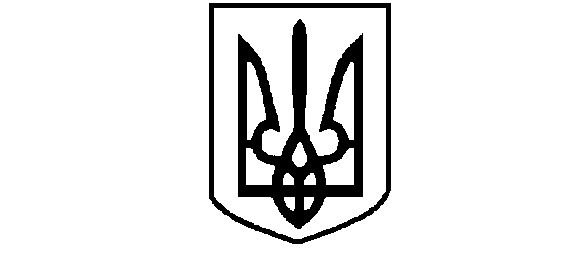 